VB  ZKK  Plastyka M. Waśko 15.05.2020 1 h lekcyjnaTemat:Kolorowe ,,esy-floresy,, - z kawałków włóczki.Potrzebne materiały: kartka z bloku, farby plakatowe, pędzel, włóczka lub sznurek, nożyczki.Kolejność czynności:- kartkę zginamy na pół,- włóczkę lub sznurek tniemy na kilka równych odcinków ok. 50 cm.- dziecko wybiera jakiś kolor i dokładnie maluje nim jeden kawałek włóczki lub sznurka,   zostawiając jeden koniec nie pomalowany aby można było za niego złapać,- następnie rodzic trzyma zgiętą kartkę z bloku otwartą krawędzią ku górze a dziecko   delikatnie wsuwa pokolorowany odcinek włóczki lub sznurka do środka zostawiając   niepomalowany koniec na zewnątrz kartki, - kartkę kładziemy na płasko dociskając obydwie połówki do siebie a dziecko wyciąga   włóczkę lub sznurek na zewnątrz za niepomalowany koniec,- czynności opisane powyżej powtarzamy kilka razy z następnym kolorem farb i kawałkami    włóczki lub sznurka, Po wykonaniu wszystkich czynności i rozłożeniu kartki mamy nasze kolorowe ,,esy-   floresy,, Ćwiczenia korygujące koślawość kolanCele ćwiczeń: wzmacnianie mięśni kończyn dolnych.Pomoce: piłka.Ćwiczenie oddechowe Leżymy na plecach, nogi ugięte w stawach kolanowych, stopy oparte na podłodze. Ręce wyprostowane leżą na podłodze przy biodrach. Wykonujemy wdech nosem jednocześnie unosząc ramiona ku górze za głowę, następnie wydech ustami z przeniesieniem rąk do pozycji wyjściowej. Powtarzamy 5 razy.Wzmacnianie mięśni kończyn dolnychSiad ugięty z podparciem z tyłu, klaszczemy stopami. Ćwiczenie wykonujemy w 8 seriach po minucie każda seria.Wzmacnianie mięśni kończyn dolnychSiad skrzyżny (nogi „na kokardkę”), dłonie na kolanach, ręce ugięte pod kątem prostym 
w stawie łokciowym, łokciami „spychamy” kolana w dół ciężarem ciała i siłą ucisku rąk. Ćwiczenie powtarzamy 10 razy.Ćwiczenie wzmacniające mięsnie kończyn dolnych i stóp.Siad skrzyżny, wstajemy do pionu z nogami skrzyżowanymi. Powtarzamy 5 razy.Ćwiczenie wzmacniające mięsnie kończyn dolnych i stóp.W siadzie stopy podeszwami stykają się, dłonie obejmują stopy. Rozpieramy kolana łokciami na zewnątrz z niewielkim opadem tułowia w przód. Ćwiczenie powtarzamy 10 razy.Ćwiczenie wzmacniające mięsnie kończyn dolnych i stóp.Stoimy, między kolanami trzymamy niewielką piłkę. Wykonujemy podskoki do przodu trzymając piłkę kolanami. Staramy się przemierzyć dystans .Ćwiczenie wzmacniające mięsnie kończyn dolnych i stóp.Leżenie przodem, ręce w górze nad głową, kończyny dolne ugięte w stawach biodrowych i kolanowych, stopy złączone. Wykonujemy skłon tułowia w przód z równoczesnym rozchyleniem kolan na zewnątrz, stopy zostają złączone. Powtarzamy 15 razy.Ćwiczenia wzmacniające mięśnie brzucha i kończyn dolnych.Siad prosty, stopa zamienia się w „gąbkę”, myjemy całe ciało „gąbką” – stopą prawą 
i lewą. Myjemy dokładnie jak największe powierzchnie ciała.                                                                            Przygotowała: Teresa Sypień Muzyka  Temat:   Muzyczna wiosna – ćwiczenia rytmiczno – ruchoweSkopiuj poniższy link do przeglądarki i postępuj zgodnie z filmem.https://www.youtube.com/watch?v=eXTBJkvsWskPokoloruj obraz: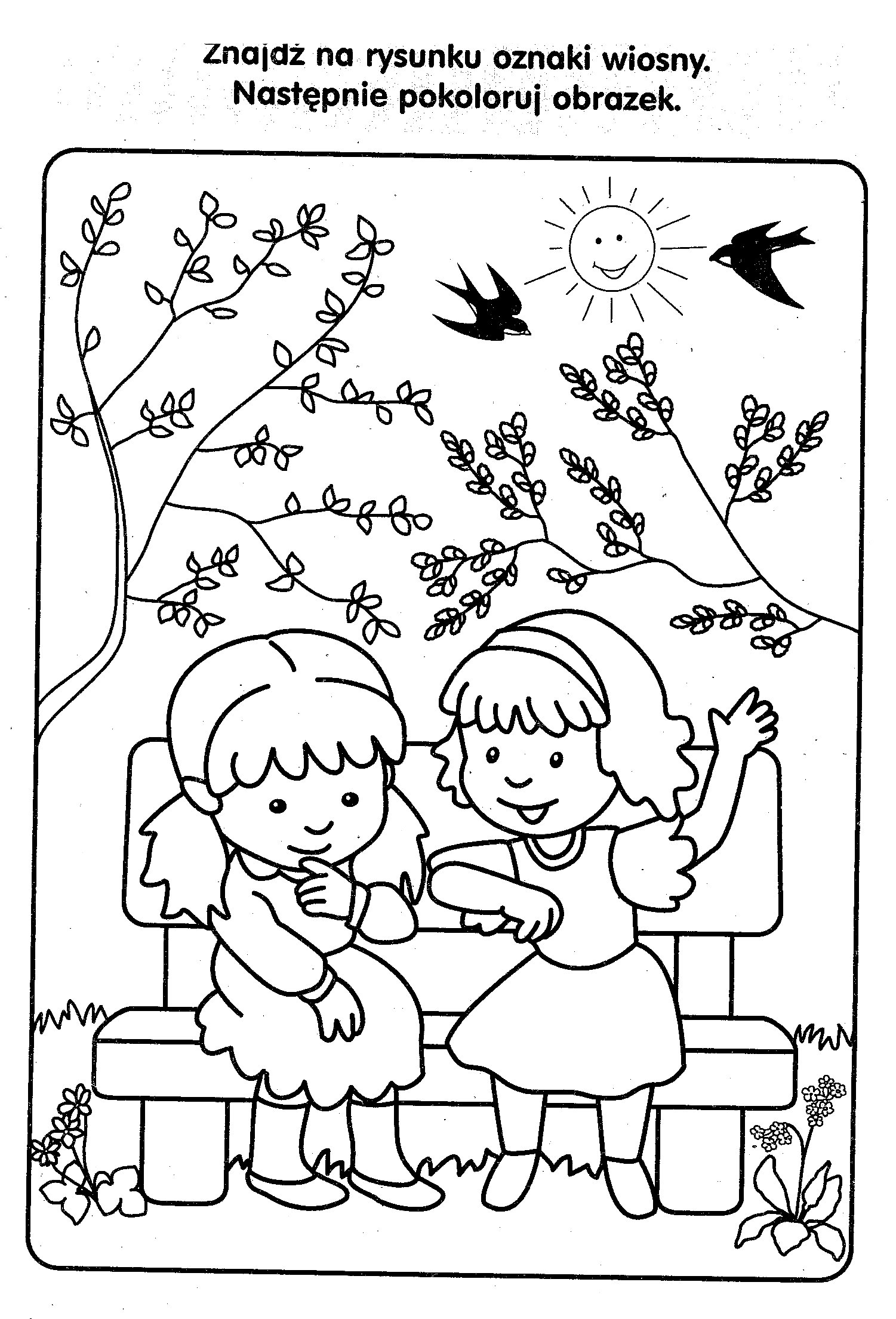 